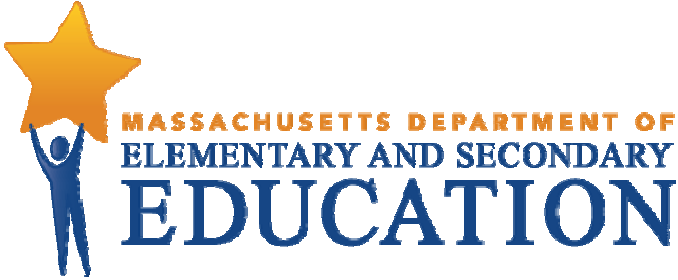 2017 Report to the Legislature:English Language Acquisition Professional DevelopmentPursuant to line item 7027-1004 and G.L. c. 69, § 1I December 2018Massachusetts Department of Elementary and Secondary Education75 Pleasant Street, Malden, MA 02148-4906Phone 781-338-3000 TTY: N.E.T. Relay 800-439-2370www.doe.mass.edu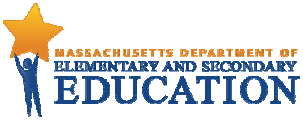 This document was prepared by theMassachusetts Department of Elementary and Secondary Education Jeffrey C. RileyCommissionerBoard of Elementary and Secondary Education MembersMr. Paul Sagan, Chair, CambridgeMs. Katherine Craven, BrooklineMr. Edward Doherty, Hyde ParkMs. Amanda Fernández, BelmontMs. Maya Matthews, NewtonMs. Margaret McKenna, BostonMr. Michael Moriarty, HolyokeMr. James Morton, Vice Chair, SpringfieldMr. James Peyser, Secretary of Education, MiltonMs. Mary Ann Stewart, LexingtonDr. Martin West, NewtonJeffrey C. Riley, CommissionerSecretary to the Board*The Massachusetts Department of Elementary and Secondary Education, an affirmative action employer, is committed to ensuring that all of its programs and facilities are accessible to all members of the public.We do not discriminate on the basis of age, color, disability, national origin, race, religion, sex, gender identity, or sexual orientation.Inquiries regarding the Department’s compliance with Title IX and other civil rights laws may be directed to the Human Resources Director, 75 Pleasant St., Malden, MA 02148-4906. Phone: 781-338-6105.© 2018 Massachusetts Department of Elementary and Secondary EducationPermission is hereby granted to copy any or all parts of this document for non-commercial educational purposes. Please credit the “Massachusetts Department of Elementary and Secondary Education.”This document is printed on recycled paperMassachusetts Department of Elementary and Secondary Education 75 Pleasant Street, Malden, MA 02148-4906Phone 781-338-3000 TTY: N.E.T. Relay 800-439-2370www.doe.mass.edu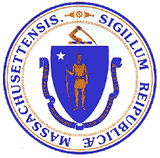 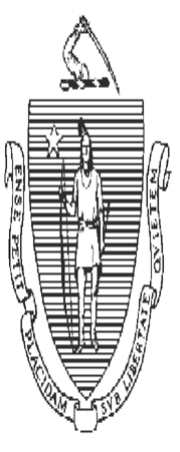 Jeffrey C. RileyCommissionerMassachusetts Department of Elementary and Secondary Education75 Pleasant Street, Malden, Massachusetts 02148-4906		Telephone: (781) 338-3000 TTY: N.E.T. Relay 1-800-439-2370December, 2018Dear Members of the General Court:I am pleased to submit this Report to the Legislature: English Language Acquisition Professional Development, pursuant to line item 7027-1004 and G.L. c. 69, § 1I.The legislature has provided funding for professional development to teachers of English learners (ELs) over the past several years, which has supported key activities of the Rethinking Equity and Teaching for English Language Learners (RETELL) initiative. The Department of Elementary and Secondary Education (Department) launched the RETELL initiative with the goal of comprehensively restructuring the teaching of ELs. The majority of this funding was dedicated to providing the SEI Endorsement Course at no cost to core academic teachers of ELs, and to the principals/assistant principals and supervisor/directors who supervise or evaluate such teachers, who were required to earn the SEI Endorsement from SY2013 – SY2017. In addition, the Department provided professional development to support educators in implementing the WIDA English language development standards and assessments for ELs. This report for Fiscal Year 2017 provides background information on the RETELL initiative and the status of all specific activities undertaken to meet these needs with the funding provided. If you have questions about the report, please contact Senior Associate Commissioner Heather Peske by email at hpeske@doe.mass.edu or by phone at (781) 338-3560.Sincerely,Jeffrey C. RileyCommissioner of Elementary and Secondary EducationIntroductionThe Department of Elementary and Secondary Education (Department) respectfully submits this Report to the Legislature: English Language Acquisition Professional Development pursuant to line item 7027-1004 of the General Appropriations Act of 2017, which reads as follows:For English language acquisition professional development to improve the academic performance of English language learners and effectively implement sheltered English immersion as outlined in chapter 71A of the General Laws; provided, that funds may be expended for the Rethinking Equity and Teaching for English Language Learners initiative or RETELL; provided further, that the department shall, not later than January 17, 2018, provide a report on the number of educators who have received such training since the passage of said chapter 71A, the estimated number who need such additional training, a review and analysis of the most effective types of professional development and the most common gaps in the knowledge base of educators implementing English immersion and teaching English language acquisition, along with legislative or regulatory recommendations of the department; provided further, that said report shall be provided to the secretary of administration and finance, the senate president, the speaker of the house, the chairs of the house and senate committees on ways and means and the house and senate chairs of the joint committee on education; and provided further, that funds may be expended for programs or activities during the summer months.The report also contains data responsive to the following provision of G.L. c. 69, § 1I:Annually, the commissioner shall analyze and publish data reported by school districts under this section regarding English learner programs and English learners. The published data shall be on the department's website in a machine readable format, to the extent feasible. The commissioner shall annually submit to the joint committee on education a report on the data, which shall be disaggregated on a statewide and school district basis and divided into categories including, but not limited to, language group and type of English learners program. The report shall also include an analysis of the status of the progress of English learners, referencing the relevant data required to be collected in this section.The Legislature has provided funding for professional development to teachers of English learners (ELs) for the past several years, which has supported two key activities of the Rethinking Equity and Teaching for English Language Learners (RETELL) initiative: The bulk of this funding was dedicated to providing the SEI Endorsement course at no cost to incumbent core academic teachers of ELs, and to the principals/assistant principals and supervisors/directors who supervise or evaluate such teachers, who are required to earn the Sheltered English Immersion (SEI) Endorsement. In addition, the Department provided professional development to support educators in implementing the WIDA English language development standards and assessments for ELs.Policy Context and EL EnrollmentFederal and state law governs the provision of educational services to ELs. Federal law requires states and local school districts take appropriate action to overcome language barriers that impede equal participation by students in their instructional programs. As a result of a 2002 ballot initiative popularly referred to as “Question 2,” G.L. c. 71A, the state statute governing the education of English learners was amended to replace transitional bilingual education (TBE) with sheltered English immersion (SEI) as the primary instructional methodology for ELs. In SEI programs, ELs receive instruction in English, unlike TBE programs in which students receive most or some of their instruction in their native language until they become increasingly proficient in English. The state’s SEI model includes two components. ELs are provided sheltered content instruction (SCI) from core subject area teachers, using sheltering strategies to make their content accessible to them. In addition, ELs are provided with direct English language development instruction (English as a Second Language, or ESL), in which an ESL teacher works with ELs to support their language development by providing explicit instruction focused on social and instructional English language used in classrooms. SEI is not the only educational model available for ELs. There are limited numbers of TBE and other alternative English Learner Education (ELE) programs as indicated in Tables 1a and 1b. While the Commonwealth allows the use of alternative ELE models, SEI programs have been the dominant instructional model for ELs since the passage of Question 2. According to the data presented in Tables 1a and 1b, the percentage of ELs placed in an SEI program climbed from 83 percent in SY2010 to 93 percent in SY2017. Using the same data, the percentage of English learners who opted out of ELE programs dropped from 10 percent in 2010 to just 2.49 percent in SY2017. Table 1a: English Learner Education Program Enrollment SY2017Source: The Department Student Information Management System, March 2017Table 1b: English Learner Education Program Enrollment SY2010 	enrolled)	Immersion	Education	Education	Program)	EL Students 	853	50,376	1,232	1,744	6,153	60,358Source: The Department’s Student Information Management System, March, 2010English Learners in MassachusettsThe 94,185 ELs enrolled in public school districts in the Commonwealth in SY2017 represent an increase of 33,827 ELs, or 56 percent, over the EL student count seven years earlier. During the same period, the total enrollment of all public school students in the Commonwealth remained relatively stable, with just a slight decrease of 652 students (less than .07 percent) to 957,655 total students in SY2017. Table 2 compares the growth in the EL population to that of the entire student population since SY2010.Table 2: Increase in EL population in MA public school districts from 2010 to 2017 compared to overall student populationStateSource: The Department’s Student Information Management System, March, 2017The following chart demonstrates the increase in the EL population in Massachusetts from SY2010 to SY2017 compared to the overall student population for the same period. Source: The Department Student Information Management System, March 2017The percentage of Massachusetts public school students who are ELs has risen from 6.3 percent in SY2010 to 9.8 percent in SY2017, representing an increase of over 30,000 ELs. The majority of ELs are enrolled in a small number of districts. As Table 3 indicates, 15 districts enroll 64 percent of Massachusetts’ ELs. Table 3 also shows how the EL population has changed since SY2010 among SY2017’s 15 largest EL populations by district. Source: The Department Student Information Management System, March 2010 and 2017The charts below show the district EL enrollment profile for all districts in Massachusetts in SY2010 and SY2017. In SY2010, only 15.3 percent of districts had more than 100 ELs. In SY2017, that grew to 25.2 percent of districts. As can be seen in the charts, the percent of districts with 0 ELs has decreased from 18.6 percent in SY2010 to 10.4 percent in SY2017. Overall, there are fewer districts with low numbers of ELs (0, and 1-10) and more districts with higher numbers of ELs (11-50, 51-100, and more than 100) when comparing EL student populations from SY2010 to SY2017.    Source: The Department Student Information Management System, March 2010Source: The Department Student Information Management System, March 2017The Rethinking Equity in Teaching for English Language Learners (RETELL) InitiativeThe Department launched the RETELL initiative in June of 2012 with the goal of comprehensively restructuring the teaching of ELs. The factors contributing to this effort included concern by the Board of Elementary and Secondary Education (Board) and the Commissioner about the proficiency gap between the growing EL student population and native English-speaking peers, and recognition of the need to update the Department’s training for teachers of ELs. The U.S. Department of Justice’s notification in the summer of 2011 that the state has a duty to mandate preparation and training requirements for educators of ELs in SEI programs further accelerated the pace of the Department’s work.The SEI EndorsementUnder regulations adopted by the Board between SY2013 and SY2017, incumbent core academic teachers providing sheltered English instruction to ELs were required to earn the SEI Teacher Endorsement, which demonstrates that the teacher has met the subject matter and skill requirements necessary to instruct an EL. The SEI endorsement requirements continue to apply to core academic teachers providing sheltered English instruction to ELs. Similarly, principals/assistant principals, and supervisors/directors who supervise or evaluate such teachers must meet subject matter knowledge and professional practice standards related to recognizing and supporting effective SEI practices in order to obtain the SEI Administrator or Teacher Endorsement. These requirements apply to educators in all public schools, including charter schools. Certain educators had the opportunity to earn the SEI Endorsement through successful completion of one of the SEI Endorsement courses provided by the Department in FY2017 with legislative appropriation, or through other pathways.The SEI Teacher Endorsement courses promote continuous improvement in educator practice and build teachers’ confidence and familiarity with research-proven practices for educating ELs. The courses model effective research-based strategies, and teachers have opportunities to practice the modeled strategies, to analyze their practices, to provide and receive feedback, and to reflect on their experiences. Through this cycle of reflective practice, teachers gain new skills and knowledge for the education of English learners. Assignments reinforce key concepts and practices. Throughout the courses, participants reflect upon the impact of course materials and activities on their practice.Similar to the SEI Teacher Endorsement course, the SEI Administrator Endorsement course promotes continuous improvement in educator practice, and builds administrators’ confidence and familiarity with procedures and strategies for supporting teachers in implementing research-proven practices for working with ELs. The course explores effective methods of examining data, observing teaching practice, and providing support to teachers. Assignments include careful analysis of school, district, and state data pertaining to ELs, as well as data collection on the classroom practices of SEI teachers. Administrators learn about the elements to look for in teachers’ lesson plans, as well as the SEI strategies to look for during classroom observations. Throughout, administrators reflect upon how they could use the educator evaluation system to support effective instruction for ELs as well as the implications of the content of the course material on their responsibilities as school leaders.Currently, teachers and administrators can take the SEI Endorsement course through one of the for-cost providers approved by the Department. A list of the current approved SEI Endorsement providers can be found at http://www.doe.mass.edu/retell/for-cost.html. Generally, educators or districts who hire educators that require the SEI endorsement will be responsible for the cost of the course. Additionally, educators may obtain the SEI Endorsement through other pathways, such as passing the SEI MTEL or obtaining an ESL license. To find all of the pathways to earning the SEI Endorsement please link to http://www.doe.mass.edu/retell/. WIDAAs part of the RETELL initiative, in 2012 Massachusetts joined the WIDA consortium, which had 39 member states as of SY2018. WIDA has developed a comprehensive standards and assessment framework to support ELs’ academic language development and content area learning. This framework consists of two key components: the WIDA ELD standards and the ACCESS for ELLs® assessment based on those standards. Massachusetts has adopted the WIDA standards as the state’s English language proficiency framework, and the ACCESS for ELLs® as the state-mandated annual English proficiency assessment for ELs.The WIDA ELD standards promote academic language development for ELs in four core content areas: language arts, mathematics, science and social studies. These standards promote a collaborative instructional approach in which ESL and content-area teachers work together to promote ELs’ language development throughout the school day, thus maximizing language and content area learning.Funds Used for Professional Development FY2017In FY2017, the Department used $805,319 (budget line item 7027-1004) to support the development and delivery of professional development to more than 2,100 teachers of ELs and administrators, predominantly in the two main components of the RETELL Initiative, which are SEI Endorsement courses and the WIDA ELD Standards implementation training.SEI Endorsement Trainings Background At the launch of RETELL, based on numbers then available, the Department committed to training approximately 26,000 incumbent core academic teachers of ELs and principals/assistant principals and supervisors/directors by SY2016, starting with educators in districts that had a high incidence of ELs and low student performance.From SY2013-SY2017, the Department ran 1,557 courses and provided SEI Endorsement courses to almost 40,000 teachers and administrators. This was well ahead of the training target of 26,000 set in 2012. Tables 4 and 5 indicate the number of courses offered and the enrollment in each of the four SEI Endorsement courses over that five-year period. In addition, during this period the Department used state funds to help develop and update four SEI Endorsement courses, train over 300 instructors and hire and train over 50 evaluators to evaluate the instructors.School Year 2016-2017The SEI Endorsement courses that the Department made available in SY2017 were restricted to educators who, during the final cohort year in SY2016, had attempted to enroll in an SEI Endorsement course and could not because the course was either full or it was not available. Additionally, the Department made SY2017 courses available to educators that had been granted a hardship extension. SY2017 SEI Endorsement courses ended in June and were the last no-cost SEI Endorsement courses offered by the Department to core academic educators. Table 4: SEI Endorsement Courses Provided by DESE2016-2017	109	*	*	10	 119Total	999	160	183	215	1,557 	Table 5: Enrollment in SEI Endorsement Courses 2016-2017	1,550	*	*	94	1,644 	 Total	25,959	3,663	4,866	4,515	39,003 	Educators and WIDA StandardsEducators who teach ELs are to integrate components of the WIDA ELD standards framework into their instruction and assessments. Because the WIDA standards promote an integrated approach to support English language development, both ESL and content area teachers should be teaching academic language and differentiating instruction for ELs based on their specific teaching context. The way in which ESL and content area teachers collaborate to implement the WIDA standards will vary depending on the type of ELE program established in their school or district. In any ELE program model, ESL and content area educators must develop an understanding of the key components of the WIDA ELD standards framework, as well as how to use them and how to collaborate to maximize student learning. The SEI Endorsement courses provide introductory information about the WIDA ELD standards framework; however, the Department is also providing educators who participate in the SEI Endorsement courses with access to additional, in-depth professional development about the components of the WIDA ELD standards framework and how to integrate them into content area and ESL curriculum. Educators may choose to participate in Department-sponsored WIDA trainings, learn from other district staff that have participated in WIDA Training-of-Trainers, or attend WIDA consortium professional development offerings.WIDA English Language Development Trainings SY2017During SY2017, the Department developed and delivered a variety of WIDA projects statewide, using legislative funds for professional development opportunities at no cost to districts in various regions of the state, including the following:Unit Planning: Participants utilized resources from the WIDA ELD Standards Framework to plan units of instruction that integrate content and language standards.Formative Language Assessment: This two-day workshop examined formative assessment practices designed to focus students’ and teachers’ attention on English language development within the context of general classroom instruction. By analyzing observable learning interactions, participants developed (a) a deeper understanding of factors that shape academic language development and (b) strategies to foster students’ engagement with language learning in disciplinary practicesEngaging ELs in Science: This interactive two-day workshop offered teachers of English Learners time to delve into combining English Language Development Standards and Science Practices. In collaborative groups of educators, they developed a common understanding of academic language in a science and engineering environment.Lesson Planning: This two-day learning opportunity enhanced participants’ lesson-planning processes. Specifically, participants focused on creating contexts for meaningful language use within settings that integrate content and academic language learning. Throughout this process, participants explored elements of the WIDA Standards Framework in depth as they designed instruction that promotes students’ content learning and language development.Leading Schools for EL Achievement: Educational leaders are key to improving academic language development and academic achievement for linguistically and culturally diverse children and youth. Leading schools with a focus on language learner achievement means that the entire school community shares a commitment to creating equitable opportunities to learn and for academic language development. This workshop emphasized the importance of cultivating the collaborative relationships among teachers, students, families, and data teams that are necessary for language learners to thrive.Engaging ELs in Math: This interactive two-day workshop offered teachers of English Learners time to delve into combining English Language Development Standards and Math Practices. In collaborative groups of educators, we developed a common understanding of academic language in a math environment.Differentiation: English learners need instruction that is differentiated to meet the needs unique to learning an additional language and grade-appropriate content. Participants approached the idea of differentiation of language from an asset-based perspective, recognizing that English learners bring many contributions to the school community. Future Professional Development and Other ActivitiesThe Department provided SEI Teacher and Administrator Endorsement no cost courses through SY2017. While it will no longer provide no-cost SEI Endorsement courses to core academic educators, the Department will continue to train and evaluate all instructors used by vendors approved to provide SEI Endorsement courses statewide. As a related activity in SY2019 the Department is funding SEI Endorsement Courses for career vocational and technical educators (CVTE) in light of the modification of SEI Endorsement regulations to include CVTE educators. In addition, the Department will continue to provide WIDA and other related trainings on existing and emerging topics. In SY2018 the Department will begin to develop and pilot two-day trainings on the Collaboration Tool and Collaborative Structures, and Leading Schools for Language Learner Success. More information about this will be included in the 2018 Report to the Legislature.Opportunities for Educators to Earn the SEI Endorsement SY2018 Educators who taught ELs for the first time beginning in SY2017 were required to earn the SEI Endorsement within one year of the assignment under state regulations. They could have done so by successfully completing an SEI Endorsement course taught by Department-approved for-cost providers, passing the Sheltered English Immersion Massachusetts Test for Educator Licensure (SEI MTEL), or earning their ESL license. In order to provide access to SEI Endorsement courses while maintaining oversite over the courses and instructors the Department created an open, rolling RFR to approve additional providers of the course, including school districts, from SY2017- SY2020 as well as continued to train, approve and evaluate all instructors of both the SEI Teacher and Administrator courses statewide. As of the date of this report, there were 48 district and non-district organizations, such as collaboratives, approved to offer the Department’s SEI Endorsement teacher and administrator courses. In addition, as of SY2017, some colleges, universities, and other sponsoring organizations were approved to provide the SEI Endorsement courses stand-alone. That means that a participant in the course could earn the SEI Endorsement even if he/she was not participating in a pre-service licensure program through the organization offering the course. In the case of the stand-alone providers, each organization has its own fee structure, enrollment rules and procedures, and course format. Nevertheless, all of these courses must meet the minimum requirements for face-to-face instruction, practicum time, and instruction in its required content that are the same as all other providers. At the time of this writing, 18 institutions of higher education offer the SEI Endorsement to in-service educators. Extending the Learning - SY2017 and BeyondIt is important to provide opportunities for ongoing learning to reinforce the knowledge and skills learned in the SEI Teacher and Administrator Endorsement courses. To assist with this, the Department has completed the following:Making elective professional development mini courses available so that educators will be able to participate in them after completion of the SEI Endorsement course and/or to meet re-licensure requirements;Providing ESL curricula and curriculum development guidance and training in the process of ESL curriculum development;Providing tools for administrators to assist teachers with successful implementation of the of strategies in SEI core content classrooms with ELs;Developing guidance documents for working with ELs who have limited or interrupted formal education and students that are dually identified both as ELs and as students with disabilities; and Providing guidance for schools wishing to implement Transitional Bilingual Education, Two-Way Immersion or other Dual Language Education programs.Professional Development Mini CoursesThe Department reviewed and approved a number of 15-hour courses for educators to attain the required Professional Development Points (PDPs) in the area of SEI and listed them on our website. This supports districts seeking to organize high quality programs for graduates of the SEI Endorsement course or those who need to earn the SEI PDPs required under Department regulations. A list of these courses can be found at http://www.doe.mass.edu/retell/courses.html. Coaching Professional DevelopmentTo fully leverage the investment in SEI training and maximize the benefits to ELs, teachers need support in further developing their confidence and skills with SEI practices in their classrooms. Instructional coaches, administrators and department heads are excellent supports for classroom teachers, and benefit from training in SEI. The Department contracted with the Massachusetts Association of Teachers of Second or Other Languages (MATSOL) to create courses to prepare instructional coaches, administrators, and department heads to better support SEI practices through their coaching and/or supervisory work. The course targeted to literacy coaches rolled out in SY2016, and the course for math coaches rolled out in SY2017. The last course of the three-part series is the leadership coaching course. MATSOL piloted this course designed for principals and other instructional leaders in the summer and fall of 2016, and submitted the final version in June of 2017 to roll out to the field. The Department provided no-cost opportunities of both the literacy and math coaching courses over both SY2016 and SY2017 and piloted the leadership coaching course in SY2017.Next Generation ESL Project and ESL Model Curriculum UnitsIn SY2015, the Department, in partnership with MATSOL, the Northeast Comprehensive Center (NCC), and various stakeholder groups from throughout the state and nationally, began work on the creation of the Next Generation ESL project, a curriculum development guide and model curriculum units (MCUs) developed by ESL teachers statewide for the content area of ESL. At the beginning of SY2017 the ESL MCUs were completed and rolled out to the field along with a number of training-of-trainers workshops in the summers of 2016 and 2017. As part of the Next Generation ESL project, the Department also created tools, guides and videos to support ESL teachers and EL Directors with the creation of a leading-edge and research-based ESL curriculum units during SY2017 and SY2018. One such tool is the Collaboration Tool which is a multi-layered, multi-purpose tool designed to help curriculum writers operationalize WIDA Standards in conjunction with the Frameworks. The goal of the Collaboration Tool is to support curricular planning with the intentional, simultaneous development of language and the analytical practices embedded in the Frameworks. Additionally, the Department created the ESL Model Curriculum video series. Each video showcases excerpts from a lesson from an ESL MCU being implemented in a variety of ESL classrooms statewide.Tools for AdministratorsIn cooperation with district EL Directors and MATSOL, the Department created an “SEI Smart Card” walk-through tool for school and district administrators that outline specific and observable SEI strategies and activities that administrators should see when observing classes. The Department has provided SEI Smart Card trainings to urban districts during SY2017. District administrators use the SEI Smart Card is to ensure appropriate implementation of strategies in SEI core content classrooms with ELs.ConclusionState funding enabled the Department to undertake significant work in several areas related to the RETELL initiative. It has funded SEI Endorsement courses provided to teachers and administrators as well as WIDA trainings and support for district leaders and educators. These investments in professional development will help address the proficiency gap for ELs statewide by providing administrators, SEI content teachers, and ESL teachers with deeper knowledge and understanding of the academic and language needs of ELs, as well as tools and opportunities to hone their classroom skills in the coming years. The Office of Language Acquisition (OLA) compiled the data for this report. If you have any questions, please contact Senior Associate Commissioner Heather Peske by email at hpeske@doe.mass.edu or by phone at (781) 338-3560.AppendicesAppendix 1: All Student and EL Student Enrollment for all Districts – Comparison from SY2010 to SY2017Appendix 2: Number of English Learners by District and Program Type - SY2017 Appendix 1: All Student and EL Student Enrollment for all Districts – Comparison from SY2010 to SY2017Appendix 2: Number of English Learners by District and Program Type - SY2017No ELProgram (notSheltered EnglishTwo-way BilingualOther BilingualParental opt- out (No ELTotalenrolled)ImmersionEducationEducationProgram)EL Students1,73187,6581,0481,3942,35494,185No ELProgram(notShelteredEnglishTwo-wayBilingualOtherBilingualParental opt-out (No ELTotalTable 3: Districts with the largest numbers of ELs by EL Enrollment in 2017Table 3: Districts with the largest numbers of ELs by EL Enrollment in 2017Table 3: Districts with the largest numbers of ELs by EL Enrollment in 2017Table 3: Districts with the largest numbers of ELs by EL Enrollment in 2017Table 3: Districts with the largest numbers of ELs by EL Enrollment in 2017Table 3: Districts with the largest numbers of ELs by EL Enrollment in 2017Table 3: Districts with the largest numbers of ELs by EL Enrollment in 2017Table 3: Districts with the largest numbers of ELs by EL Enrollment in 2017Table 3: Districts with the largest numbers of ELs by EL Enrollment in 2017District NameStudent Enrollment 2010Student Enrollment 2010Student Enrollment 2010Student Enrollment 2010Student Enrollment 2017Student Enrollment 2017Student Enrollment 2017All All #EL%ELAll#EL%EL# Change in EL Population% Change in EL PopulationBoston55,39011,62611,62621.053,75716,93831.55,31245.7Worcester24,0415,6695,66923.625,2638,80534.93,13655.3Lawrence12,8093,1483,14824.614,0344,54232.41,39444.3Springfield25,0823,3883,38813.525,7874,21316.382524.4Lowell13,5104,5244,52433.514,4413,71725.7-807-17.8Brockton15,7272,7912,79117.717,0743,64421.385330.6New Bedford12,6005315314.212,8273,67828.73,147592.7Lynn13,3733,5373,53726.415,4553,28421.2-253-7.2Chelsea5,60690390316.16,4012,09532.71,192132Framingham8,1791,2731,27315.68,7011,78520.551240.2Revere6,20366766710.87,5101,56120.8894134Quincy9,0071,0341,03411.59,3121,4891645544Malden6,47880880812.56,6581,40621.159874Holyoke5,8591,4051,405245,3191,25023.5-155-11Everett5,99565065010.87,1771,41719.7767118SEI Endorsement CoursesFull SEI TeacherLong BridgeTeacherShort BridgeTeacherAdministrator EndorsementTotal2012-201383**2852013-20141947083714182014-20152766072965042015-2016337302836431Number of Teachers or Administrators EnrolledFull SEI TeacherLong BridgeTeacherShort BridgeTeacherAdministrator EndorsementTotal2012-20131,978***1,9782013-20144,9321,7252,3951,67410,7262014-20157,0201,1771,7691,85711,8232015-201610,47976170289012,832District_Name# Total 2010# EL 2010% EL 2010# Total 2017# EL 2017% EL 2017# Change in EL Population 2010-2017% Change in EL Population 2010-2017Abington2,182110.51,933844.373663.6Acton2,631803.0N/AN/AN/AN/AN/AAcushnet1,00510.197250.54400.0Agawam4,2361132.73,9462265.7113100.0Amesbury2,397170.72,173321.51588.2Amherst1,31917313.11,14418916.5169.2Andover6,161891.46,0592313.8142159.6Arlington4,7962014.25,5392805.17939.3Ashland2,662602.32,7051114.15185.0Attleboro5,9592884.85,9283425.85418.8Auburn2,397622.62,526893.52743.5Avon74610.1720273.8262600.0Ayer1,202625.2N/AN/AN/AN/AN/ABarnstable4,3361503.54,9534729.5322214.7Bedford2,418542.22,6291465.692170.4Belchertown2,598251.02,351190.8-6-24.0Bellingham2,643311.22,261341.539.7Belmont3,960872.24,4913066.8219251.7Berkley92100.093820.22N/ABerlin21620.9190105.38400.0Beverly4,265421.04,5091623.6120285.7Billerica6,004821.44,871711.5-11-13.4Boston55,39011,62621.053,75716,93831.55,31245.7Bourne2,37110.01,952110.6101000.0Boxborough50071.4N/AN/AN/AN/AN/ABoxford91820.276050.73150.0Boylston384112.930372.3-4-36.4Braintree5,3971182.25,8393075.3189160.2Brewster49661.2497132.67116.7Brimfield35200.028700.00N/ABrockton15,7272,79117.717,0743,64421.385330.6Brookfield30500.033210.31N/ABrookline6,5145097.87,73984710.933866.4Burlington3,707742.03,5471604.586116.2Cambridge5,9733235.46,8245638.324074.3Canton3,149431.43,321752.33274.4Carlisle699121.7591193.2758.3Carver1,83120.11,61390.67350.0Chatham683172.5N/AN/AN/AN/AN/AChelmsford5,4211132.15,0041653.35246.0Chelsea5,60690316.16,4012,09532.71,192132.0Chicopee7,7883664.77,6754235.55715.6Clarksburg17100.017800.00N/AClinton2,0281406.91,8801457.753.6Cohasset1,50000.01,59520.12N/AConcord1,904351.82,125391.8411.4Conway18200.014400.00N/ADanvers3,623160.43,489300.91487.5Dartmouth3,992431.13,651842.34195.3Dedham2,9051194.12,7151756.45647.1Deerfield49240.840761.5250.0Douglas1,75830.21,36510.1-2-66.7Dover57791.6489132.7444.4Dracut4,120511.23,509531.523.9Duxbury3,32200.03,13090.39N/AEast Bridgewater2,39470.32,31570.300.0Eastham22210.518363.35500.0Easthampton1,565442.81,554332.1-11-25.0East Longmeadow2,85520.12,627542.1522600.0Easton3,919360.93,765340.9-2-5.6Edgartown324247.43555916.635145.8Erving17200.013910.71N/AEverett5,99565010.87,1771,41719.7767118.0Fairhaven1,98550.32,036371.832640.0Fall River9,8015085.210,1411,31413.0806158.7Falmouth3,731320.93,461732.141128.1Fitchburg4,97758011.75,30761611.6366.2Florida11200.08400.00N/AFoxborough2,874180.62,620391.521116.7Framingham8,1791,27315.68,7011,78520.551240.2Franklin6,145560.95,421721.31628.6Freetown54000.0N/AN/AN/AN/AN/AGardner2,611883.42,3891074.51921.6Georgetown1,68320.11,44840.32100.0Gloucester3,349732.22,9491575.384115.1Gosnold400.0200.00N/AGrafton2,905140.53,200240.81071.4Granby1,143131.1747222.9969.2Granville16200.0N/AN/AN/AN/AN/AGreenfield1,499543.61,701784.62444.4Hadley721223.1573111.9-11-50.0Halifax66000.059240.74N/AHancock4200.04000.00N/AHanover2,70490.32,641271.018200.0Harvard1,27320.21,132181.616800.0Harwich1,329433.2N/AN/AN/AN/AN/AHatfield46200.044520.42N/AHaverhill6,8484696.87,4576709.020142.9Hingham4,05870.24,334120.3571.4Holbrook1,166252.11,164827.057228.0Holland25210.423700.0-1-100.0Holliston2,869381.32,896652.22771.1Holyoke5,8561,40524.05,3191,25023.5-155-11.0Hopedale1,31380.61,155131.1562.5Hopkinton3,460361.03,486942.758161.1Hudson3,0761244.02,6342208.49677.4Hull1,20630.293470.74133.3Ipswich2,141180.81,784442.526144.4Kingston1,18610.11,032161.6151500.0Lakeville74400.0N/AN/AN/AN/AN/ALanesborough27720.720310.5-1-50.0Lawrence12,8093,14824.614,0344,54232.41,39444.3Lee827192.3690213.0210.5Leicester1,898180.91,575372.319105.6Lenox82281.0766273.519237.5Leominster6,2754046.46,0805408.913633.7Leverett16900.013100.00N/ALexington6,2283105.07,1485167.220666.5Lincoln1,026292.81,211352.9620.7Littleton1,609241.51,651281.7416.7Longmeadow3,098381.22,842321.1-6-15.8Lowell13,5104,52433.514,4413,71725.7-807-17.8Ludlow3,052391.32,669772.93897.4Lunenburg1,721100.61,628281.718180.0Lynn13,3733,53726.415,4553,28421.2-253-7.2Lynnfield2,35240.22,221150.711275.0Malden6,47880812.56,6581,40621.159874.0Mansfield4,913531.13,968651.61222.6Marblehead3,239220.73,1591243.9102463.6Marion44710.246030.72200.0Marlborough4,61152611.44,5751,00121.947590.3Marshfield4,736250.54,259501.225100.0Mashpee1,826181.01,658503.032177.8Mattapoisett52620.444930.7150.0Maynard1,339362.71,414584.12261.1Medfield3,02360.22,621331.327450.0Medford4,8603046.34,36345810.515450.7Medway2,70690.32,321241.015166.7Melrose3,750782.13,8021503.97292.3Methuen7,2264175.86,9906108.719346.3Middleborough3,489150.42,894260.91173.3Middleton854121.4703101.4-2-16.7Milford4,1212275.54,23560914.4382168.3Millbury1,895160.81,745472.731193.8Millis1,42910.11,33490.78800.0Milton3,938350.94,142912.256160.0Monson1,40860.498470.7116.7Nahant24000.015000.00N/ANantucket1,220695.71,58427017.0201291.3Natick4,754410.95,4941192.278190.2Needham5,318521.05,6131442.692176.9New Bedford12,6005314.212,8273,67828.73,147592.7Newburyport2,255150.72,296251.11066.7Newton11,8396975.912,8628636.716623.8Norfolk1,06500.0944202.120N/ANorth Adams1,605251.61,456161.1-9-36.0Northampton2,675471.82,6741104.163134.0North Andover4,636621.34,813982.03658.1North Attleborough4,753390.84,4031333.094241.0Northborough1,891673.51,754945.42740.3Northbridge2,551140.52,280602.646328.6North Brookfield62930.555000.0-3-100.0North Reading2,745110.42,495150.6436.4Norton2,83850.22,513341.429580.0Norwell2,34630.12,20930.100.0Norwood3,4591845.33,3412758.29149.5Oak Bluffs411184.44567716.959327.8Orange83500.0623101.610N/AOrleans18821.1217104.68400.0Oxford2,05680.41,76470.4-1-12.5Palmer1,743231.31,426251.828.7Peabody6,0983535.86,0024357.28223.2Pelham12600.012700.00N/APembroke3,42700.02,998240.824N/APetersham10800.012721.62N/APittsfield6,0602444.05,4942163.9-28-11.5Plainville82900.0713334.633N/APlymouth8,207430.57,590901.247109.3Plympton24700.021000.00N/AProvincetown15863.81292418.618300.0Quincy9,0071,03411.59,3121,48916.045544.0Randolph2,9002257.82,88038613.416171.6Reading4,386160.44,330481.132200.0Revere6,20366710.87,5101,56120.8894134.0Richmond17400.016700.00N/ARochester60830.546120.4-1-33.3Rockland2,286331.42,287954.262187.9Rockport97950.593640.4-1-20.0Rowe6800.06600.00N/ASalem4,53154512.03,79350513.3-40-7.3Sandwich3,56310.02,722261.0252500.0Saugus2,869682.42,6351084.14058.8Savoy4100.05000.00N/AScituate3,280130.42,999220.7969.2Seekonk2,157231.11,966572.934147.8Sharon3,434531.53,5031293.776143.4Sherborn45310.243671.66600.0Shirley53871.3N/AN/AN/AN/AN/AShrewsbury5,8711542.66,2282564.110266.2Shutesbury15000.012510.81N/ASomerset2,74020.11,802150.813650.0Somerville4,82881716.94,92396719.615018.4Southampton56740.7522101.96150.0Southborough1,564483.11,323816.13368.8Southbridge2,15022410.42,10348323.0259115.6South Hadley2,126120.61,895754.063525.0Springfield25,0823,38813.525,7874,21316.382524.4Stoneham2,658612.32,381863.62541.0Stoughton3,7871403.73,5471634.62316.4Sturbridge93830.391830.300.0Sudbury3,163220.72,820391.41777.3Sunderland18842.1259176.613325.0Sutton1,64300.01,446100.710N/ASwampscott2,284582.52,262853.82746.6Swansea2,074120.62,06860.3-6-50.0Taunton7,9491692.18,1233494.3180106.5Tewksbury4,217190.53,548581.639205.3Tisbury303289.23158025.452185.7Topsfield67020.363100.0-2-100.0Truro14500.011500.00N/ATyngsborough2,02620.11,719271.6251250.0Uxbridge2,014321.61,844231.2-9-28.1Wakefield3,372180.53,537661.948266.7Wales16910.616600.0-1-100.0Walpole3,955822.13,8661102.82834.1Waltham4,78148910.25,5491,14420.6655133.9Ware1,304131.01,231151.2215.4Wareham3,165170.52,452220.9529.4Watertown2,63527110.32,58828010.893.3Wayland2,747160.62,661732.757356.3Webster1,952583.01,8661176.359101.7Wellesley4,898761.65,0321002.02431.6Wellfleet14000.012021.72N/AWestborough3,6012517.03,8383449.09337.1West Boylston1,00930.3902222.419633.3West Bridgewater1,28920.21,293100.88400.0Westfield6,0882403.95,5712624.7229.2Westford5,303350.75,1441082.173208.6Westhampton14000.013510.71N/AWeston2,395582.42,174944.33662.1Westport1,886130.71,447130.900.0West Springfield3,9603017.64,10844510.814447.8Westwood3,119371.23,164250.8-12-32.4Weymouth6,9331131.66,3022343.7121107.1Whately13200.013400.00N/AWilliamsburg16821.216221.200.0Williamstown428112.645100.0-11-100.0Wilmington3,781200.53,406310.91155.0Winchendon1,619110.71,265161.3545.5Winchester4,2051433.44,6131513.385.6Winthrop1,956653.31,9671557.990138.5Woburn4,8152244.74,6483026.57834.8Worcester24,0415,66923.625,2638,80534.93,13655.3WorthingtonN/AN/AN/A6100.0N/AN/AWrentham1,27780.61,042161.58100.0Northampton-Smith Vocational Agricultural44951.1486132.78160.0Dudley Street Neighborhood Charter School (District)N/AN/AN/A2896622.8N/AN/AAlma del Mar Charter School (District)N/AN/AN/A3223811.8N/AN/AExcel Academy Charter (District)21094.395714915.61401555.6Boston Green Academy Horace Mann Charter School (District)N/AN/AN/A477336.9N/AN/AAcademy Of the Pacific Rim Charter Public (District)47340.85196813.1641600.0Four Rivers Charter Public (District)19000.021910.51N/ABerkshire Arts and Technology Charter Public (District)21900.034241.24N/AAcad/Strategic Learning HMCS5000.0N/AN/AN/AN/AN/ABoston Preparatory Charter Public (District)33051.54094110.036720.0Bridge Boston Charter School (District)N/AN/AN/A2716925.5N/AN/AChrista McAuliffe Charter Public (District)20621.0394143.612600.0Helen Y. Davis Leadership Academy Charter Public (District)19110.52182611.9252500.0Benjamin Banneker Charter Public (District)323237.1349164.6-7-30.4Barnstable Horace Mann Ch789313.9N/AN/AN/AN/AN/ABoston Day and Evening Academy Charter (District)31120.6391389.7361800.0Community Day Charter Public School - Gateway (District)N/AN/AN/A28016659.3N/AN/ABarnstable Community Horace Mann Charter Public (District)3333711.12874716.41027.0Brooke Charter School (District)43130.71,6101086.71053500.0KIPP Academy Lynn Charter (District)35041.11,19133127.83278175.0Advanced Math and Science Academy Charter (District)796101.3973212.211110.0Community Day Charter Public School - R. Kingman Webster (District)N/AN/AN/A28012544.6N/AN/ACape Cod Lighthouse Charter (District)22700.024320.82N/AInnovation Academy Charter (District)53440.7788222.818450.0Community Charter School of Cambridge (District)25362.436792.5350.0City on a Hill Charter Public School Circuit Street (District)277103.62763512.725250.0Codman Academy Charter Public (District)12210.8356277.6262600.0Conservatory Lab Charter (District)1541912.34406214.143226.3Community Day Charter Public School - Prospect (District)3309829.740017042.57273.5Sabis International Charter (District)1,573251.61,576734.648192.0Neighborhood House Charter (District)401153.7467326.917113.3Abby Kelley Foster Charter Public (District)1,426191.31,4271097.690473.7Foxborough Regional Charter (District)1,131292.61,25815212.1123424.1Benjamin Franklin Classical Charter Public (District)43300.0448122.712N/ABoston Collegiate Charter (District)50700.0673223.322N/AHilltown Cooperative Charter Public (District)16210.621800.0-1-100.0Robert M. Hughes Charter17600.0N/AN/AN/AN/AN/AEdward M. Kennedy Academy for Health Careers (Horace Mann Charter) (District)21220.93614612.7442200.0Holyoke Community Charter (District)701395.67049413.455141.0Lawrence Family Development Charter (District)59124741.871618926.4-58-23.5Hill View Montessori Charter Public (District)26731.130393.06200.0Lowell Community Charter Public (District)92323125.080639549.016471.0Lowell Middlesex Academy Charter (District)11700.010810.91N/AKIPP Academy Boston Charter School (District)N/AN/AN/A50716031.6N/AN/AMarblehead Community Charter Public (District)23000.0230104.310N/AMartha's Vineyard Charter (District)18242.217252.9125.0Ma Academy for Math and Science8900.09700.00N/AMATCH Charter Public School (District)37300.01,14538733.8387N/AMystic Valley Regional Charter (District)1,34900.01,488271.827N/ANew Leadership HMCS44530.7N/AN/AN/AN/AN/ASizer School: A North Central Charter Essential (District)36900.036230.83N/ADorchester Collegiate Aca CS4000.0N/AN/AN/AN/AN/ASilver Hill Horace Mann Charter (District)549305.5563244.3-6-20.0Francis W. Parker Charter Essential (District)39000.039200.00N/APioneer Valley Performing Arts Charter Public (District)40010.340300.0-1-100.0UP Academy Charter School of Boston (District)N/AN/AN/A4457917.8N/AN/ABoston Renaissance Charter Public (District)1,183574.8944707.41322.8River Valley Charter (District)28800.028800.00N/ARising Tide Charter Public (District)30800.065700.00N/ARoxbury Preparatory Charter (District)24252.11,27328722.52825640.0Salem Academy Charter (District)308154.94394410.029193.3Seven Hills Charter Public (District)66711316.966418427.77162.8Prospect Hill Academy Charter (District)949283.01,14511710.289317.9South Shore Charter Public (District)52600.075711615.3116N/ASturgis Charter Public (District)39400.080510.11N/AAtlantis Charter (District)73400.01,100676.167N/AMartin Luther King Jr. Charter School of Excellence (District)357277.63665815.831114.8Phoenix Charter Academy (District)1622314.220311757.694408.7Pioneer Charter School of Science (District)22973.153118033.91732471.4Global Learning Charter Public (District)43710.25025410.8535300.0Pioneer Valley Chinese Immersion Charter (District)14710.7464122.6111100.0Veritas Preparatory Charter School (District)N/AN/AN/A3113912.5N/AN/AHampden Charter School of Science East (District)18352.7443173.812240.0Acton-Boxborough2,926200.75,6132524.52321160.0Adams-Cheshire1,54430.21,31370.54133.3Amherst-Pelham1,649704.21,361644.7-6-8.6Ashburnham-Westminster2,394160.72,347522.236225.0Athol-Royalston1,642161.01,460352.419118.8Ayer Shirley School DistrictN/AN/AN/A1,696583.4N/AN/ABerkshire Hills1,382292.11,267383.0931.0Berlin-Boylston44420.5586101.78400.0Blackstone-Millville2,061130.61,756653.752400.0Bridgewater-Raynham5,819240.45,358591.135145.8Chesterfield-Goshen18400.014100.00N/ACentral Berkshire2,00030.21,620110.78266.7Concord-Carlisle1,23030.21,27240.3133.3Dennis-Yarmouth3,3361464.43,0292518.310571.9Dighton-Rehoboth3,244110.32,91150.2-6-54.5Dover-Sherborn1,14840.31,17460.5250.0Dudley-Charlton Reg4,338531.23,962711.81834.0Nauset1,510120.81,452120.800.0Farmington River Reg14900.012000.00N/AFreetown-Lakeville1,93220.12,750190.717850.0Frontier703121.7611101.6-2-16.7Gateway1,184110.9845222.611100.0Groton-Dunstable2,809140.52,443230.9964.3Gill-Montague1,070393.6950707.43179.5Hamilton-Wenham2,010351.71,79180.4-27-77.1Hampden-Wilbraham3,607280.83,112270.9-1-3.6Hampshire81400.074050.75N/AHawlemont10610.910800.0-1-100.0King Philip2,05610.02,09050.24400.0Lincoln-Sudbury1,59640.31,56630.2-1-25.0Manchester Essex Regional1,46530.21,407110.88266.7Martha's Vineyard697172.4647477.330176.5Masconomet2,08620.11,83750.33150.0Mendon-Upton2,853110.42,236281.317154.5Monomoy Regional School DistrictN/AN/AN/A1,864754.0N/AN/AMount Greylock63520.355210.2-1-50.0Mohawk Trail1,12170.696620.2-5-71.4Narragansett1,57730.21,39620.1-1-33.3Nashoba3,431250.73,420491.42496.0New Salem-Wendell14100.016900.00N/ANorthboro-Southboro1,40950.41,444171.212240.0North Middlesex4,075180.43,108301.01266.7Old Rochester1,16900.01,23100.00N/APentucket3,20620.12,51650.23150.0Pioneer Valley1,15700.085210.11N/AQuabbin3,00720.12,24650.23150.0Ralph C Mahar78181.0752141.9675.0Silver Lake1,90210.11,87310.100.0Somerset Berkley Regional School DistrictN/AN/AN/A99020.2N/AN/ASouthern Berkshire89860.7714131.87116.7Southwick-Tolland-Granville Regional School District1,802160.91,544322.116100.0Spencer-E Brookfield1,97190.51,491171.1888.9Tantasqua1,78600.01,81830.23N/ATriton3,154230.72,584190.7-4-17.4Up-Island Regional31751.6377174.512240.0Wachusett7,443560.87,3501251.769123.2Quaboag Regional1,42310.11,414412.9404000.0Whitman-Hanson4,47590.24,002260.617188.9Assabet Valley Regional Vocational Technical94691.01,099222.013144.4Blackstone Valley Regional Vocational Technical1,12300.01,19930.33N/ABlue Hills Regional Vocational Technical83230.485420.2-1-33.3Bristol-Plymouth Regional Vocational Technical1,19320.21,28520.200.0Cape Cod Regional Vocational Technical66971.0607152.58114.3Essex North Shore Agricultural and Technical School DistrictN/AN/AN/A1,28430.2N/AN/AFranklin County Regional Vocational Technical50100.047500.00N/AGreater Fall River Regional Vocational Technical1,32820.21,371241.8221100.0Greater Lawrence Regional Vocational Technical1,169342.91,45315110.4117344.1Greater New Bedford Regional Vocational Technical2,080231.12,126572.734147.8Greater Lowell Regional Vocational Technical1,974482.42,1451165.468141.7South Middlesex Regional Vocational Technical625355.6705537.51851.4Minuteman Regional Vocational Technical56320.456661.14200.0Montachusett Regional Vocational Technical1,33690.71,41350.4-4-44.4Northern Berkshire Regional Vocational Technical49400.047900.00N/ANashoba Valley Regional Vocational Technical65500.072400.00N/ANortheast Metropolitan Regional Vocational Technical1,241514.11,247221.8-29-56.9North Shore Reg Voc43930.7N/AN/AN/AN/AN/AOld Colony Regional Vocational Technical56700.053910.21N/APathfinder Regional Vocational Technical65200.061000.00N/AShawsheen Valley Regional Vocational Technical1,28900.01,32400.00N/ASoutheastern Regional Vocational Technical1,22990.71,410231.614155.6South Shore Regional Vocational Technical58200.062600.00N/ASouthern Worcester County Regional Vocational Technical1,09050.51,09400.0-5-100.0Tri-County Regional Vocational Technical95410.11,00130.32200.0Upper Cape Cod Regional Vocational Technical65600.070600.00N/AWhittier Regional Vocational Technical1,19960.51,30680.6233.3Bristol County Agricultural43200.045500.00N/AEssex Agr Tech45500.0N/AN/AN/AN/AN/ANorfolk County Agricultural46800.052700.00N/APaulo Freire Social Justice Charter School (District)N/AN/AN/A3393911.5N/AN/ABaystate Academy Charter Public School (District)N/AN/AN/A3845514.3N/AN/ACollegiate Charter School of Lowell (District)N/AN/AN/A64112018.7N/AN/ACity on a Hill Charter Public School Dudley Square (District)N/AN/AN/A2713412.5N/AN/AUP Academy Charter School of Dorchester (District)N/AN/AN/A75016021.3N/AN/APioneer Charter School of Science II (PCSS-II) (District)N/AN/AN/A3178426.5N/AN/ACity on a Hill Charter Public School New Bedford (District)N/AN/AN/A1793419.0N/AN/APhoenix Academy Public Charter High School Springfield (District)N/AN/AN/A1983718.7N/AN/AArgoSYCollegiate Charter School (District)N/AN/AN/A3084514.6N/AN/ASpringfield Preparatory Charter School (District)N/AN/AN/A1624024.7N/AN/ABentley Academy Charter School (District)N/AN/AN/A2544015.7N/AN/ANew Heights Charter School of Brockton (District)N/AN/AN/A310268.4N/AN/AMassachusetts Virtual Academy at Greenfield Commonwealth Virtual DistrictN/AN/AN/A66260.9N/AN/ATEC Connections Academy Commonwealth Virtual School DistrictN/AN/AN/A1,375302.2N/AN/ATotal in Commonwealth958,30760,358100.0957,65594,185100.033,82756.0District NAMENot enrolledSEITwo WayOther BilingualOpt outTotal ELAbington18200184Acushnet140005Agawam11206009226Amesbury03100132Amherst0189000189Andover1229001231Arlington1275004280Ashland0111000111Attleboro23300010342Auburn107700289Avon02700027Barnstable19445008472Bedford6140000146Belchertown01900019Bellingham03400034Belmont0300006306Berkley020002Berlin01000010Beverly21370023162Billerica06700471Boston016,100446392016,938Bourne11000011Boxford050005Boylston070007Braintree182610028307Brewster01300013Brimfield000000Brockton562,9591094061143,644Brookfield010001Brookline457610041847Burlington01480012160Cambridge052622015563Canton06900675Carlisle01700219Carver180009Chelmsford01550010165Chelsea02,0950002,095Chicopee04020021423Clarksburg000000Clinton0143002145Cohasset110002Concord13800039Conway000000Danvers03000030Dartmouth08300184Dedham01500025175Deerfield060006Douglas010001Dover01300013Dracut05300053Duxbury080019East Bridgewater070007Eastham060006Easthampton22700433East Longmeadow04900554Easton03300134Edgartown05810059Erving010001Everett661,32900221,417Fairhaven03400337Fall River21,3120001,314Falmouth07100273Fitchburg0612004616Florida000000Foxborough03500439Framingham11,011273446541,785Franklin07100172Gardner3101003107Georgetown040004Gloucester3154000157Gosnold000000Grafton02300124Granby01900322Greenfield07500378Hadley01100011Halifax040004Hancock000000Hanover02300427Harvard21600018Hatfield010012Haverhill86440018670Hingham01200012Holbrook08200082Holland000000Holliston06200365Holyoke11,22813081,250Hopedale01300013Hopkinton117600794Hudson0211009220Hull060017Ipswich43300744Kingston01600016Lanesborough010001Lawrence04,5420004,542Lee02100021Leicester03500237Lenox02700027Leominster05170023540Leverett000000Lexington04920024516Lincoln03500035Littleton51800528Longmeadow03000232Lowell33,69200223,717Ludlow07000777Lunenburg32500028Lynn03,2840003,284Lynnfield01500015Malden11,36900361,406Mansfield06400165Marblehead0121003124Marion030003Marlborough549420051,001Marshfield05000050Mashpee24600250Mattapoisett030003Maynard15700058Medfield02900433Medford30427001458Medway02400024Melrose0142008150Methuen35950012610Middleborough12500026Middleton0900110Milford22584003609Millbury34100347Millis090009Milton08110991Monson070007Nahant000000Nantucket02460024270Natick01040015119Needham0144000144New Bedford03,64400343,678Newburyport02500025Newton0861002863Norfolk02000020North Adams01500116Northampton0110000110North Andover09700198North Attleborough01220011133Northborough09400094Northbridge05900160North Brookfield000000North Reading21300015Norton82600034Norwell030003Norwood1270013275Oak Bluffs27300277Orange1700210Orleans01000010Oxford070007Palmer02500025Peabody2433000435Pelham000000Pembroke32100024Petersham200002Pittsfield0216000216Plainville03300033Plymouth18500490Plympton000000Provincetown22100124Quincy01,4840051,489Randolph1385000386Reading04800048Revere01,5520091,561Richmond000000Rochester020002Rockland09300295Rockport040004Rowe000000Salem124640029505Sandwich02600026Saugus0108000108Savoy000000Scituate02200022Seekonk05500257Sharon0129000129Sherborn070007Shrewsbury44212000256Shutesbury100001Somerset01500015Somerville10971693490967Southampton01000010Southborough08100081Southbridge04480035483South Hadley76800075Springfield33,944002664,213Stoneham57600586Stoughton01040059163Sturbridge120003Sudbury03400539Sunderland01600117Sutton01000010Swampscott08500085Swansea140016Taunton03290020349Tewksbury15200558Tisbury37400380Topsfield000000Truro000000Tyngsborough71910027Uxbridge02300023Wakefield46200066Wales000000Walpole1107002110Waltham01,13400101,144Ware01500015Wareham22000022Watertown0278002280Wayland07300073Webster0114003117Wellesley0860014100Wellfleet020002Westborough13290014344West Boylston02100122West Bridgewater01000010Westfield02350027262Westford0105003108Westhampton010001Weston09400094Westport01120013West Springfield34180024445Westwood02500025Weymouth0228006234Whately000000Williamsburg020002Williamstown000000Wilmington03100031Winchendon01600016Winchester01310020151Winthrop4151000155Woburn27270005302Worcester8427,05979997268,805Worthington000000Wrentham01600016Northampton-Smith Vocational Agricultural01300013Dudley Street Neighborhood Charter School (District)16500066Alma del Mar Charter School (District)03800038Excel Academy Charter (District)0149000149Boston Green Academy Horace Mann Charter School (District)33000033Academy Of the Pacific Rim Charter Public (District)06800068Four Rivers Charter Public (District)010001Berkshire Arts and Technology Charter Public (District)040004Boston Preparatory Charter Public (District)031001041Bridge Boston Charter School (District)06900069Christa McAuliffe Charter Public (District)01400014Helen Y. Davis Leadership Academy Charter Public (District)02600026Benjamin Banneker Charter Public (District)01600016Boston Day and Evening Academy Charter (District)03800038Community Day Charter Public School - Gateway (District)0166000166Barnstable Community Horace Mann Charter Public (District)04500247Brooke Charter School (District)0108000108KIPP Academy Lynn Charter (District)0330001331Advanced Math and Science Academy Charter (District)01300821Community Day Charter Public School - R. Kingman Webster (District)0125000125Cape Cod Lighthouse Charter (District)110002Innovation Academy Charter (District)01500722Community Charter School of Cambridge (District)070029City on a Hill Charter Public School Circuit Street (District)03500035Codman Academy Charter Public (District)02700027Conservatory Lab Charter (District)26000062Community Day Charter Public School - Prospect (District)0170000170Sabis International Charter (District)73000073Neighborhood House Charter (District)03200032Abby Kelley Foster Charter Public (District)0106003109Foxborough Regional Charter (District)0151001152Benjamin Franklin Classical Charter Public (District)01200012Boston Collegiate Charter (District)02200022Hilltown Cooperative Charter Public (District)000000Edward M. Kennedy Academy for Health Careers (Horace Mann Charter) (District)04600046Holyoke Community Charter (District)08900594Lawrence Family Development Charter (District)0189000189Hill View Montessori Charter Public (District)090009Lowell Community Charter Public (District)30365000395Lowell Middlesex Academy Charter (District)100001KIPP Academy Boston Charter School (District)0158002160Marblehead Community Charter Public (District)0800210Martha's Vineyard Charter (District)050005Ma Academy for Math and Science000000MATCH Charter Public School (District)1385001387Mystic Valley Regional Charter (District)09001827Sizer School: A North Central Charter Essential (District)030003Silver Hill Horace Mann Charter (District)02400024Francis W. Parker Charter Essential (District)000000Pioneer Valley Performing Arts Charter Public (District)000000UP Academy Charter School of Boston (District)07900079Boston Renaissance Charter Public (District)07000070River Valley Charter (District)000000Rising Tide Charter Public (District)000000Roxbury Preparatory Charter (District)0286001287Salem Academy Charter (District)231600544Seven Hills Charter Public (District)0183001184Prospect Hill Academy Charter (District)0115002117South Shore Charter Public (District)0109007116Sturgis Charter Public (District)010001Atlantis Charter (District)06700067Martin Luther King Jr. Charter School of Excellence (District)05700158Phoenix Charter Academy (District)0115002117Pioneer Charter School of Science (District)01620018180Global Learning Charter Public (District)05101254Pioneer Valley Chinese Immersion Charter (District)01200012Veritas Preparatory Charter School (District)03600339Hampden Charter School of Science (District)01400317Acton-Boxborough0245007252Adams-Cheshire070007Amherst-Pelham06400064Ashburnham-Westminster135001652Athol-Royalston13130035Ayer Shirley School District05800058Berkshire Hills03500338Berlin-Boylston0700310Blackstone-Millville06100465Bridgewater-Raynham15300559Chesterfield-Goshen000000Central Berkshire9200011Concord-Carlisle040004Dennis-Yarmouth192170015251Dighton-Rehoboth050005Dover-Sherborn060006Dudley-Charlton Reg06310771Nauset01200012Farmington River Reg000000Freetown-Lakeville07001219Frontier01000010Gateway22000022Groton-Dunstable02300023Gill-Montague46600070Hamilton-Wenham080008Hampden-Wilbraham02700027Hampshire050005Hawlemont000000King Philip040015Lincoln-Sudbury030003Manchester Essex Regional2900011Martha's Vineyard24500047Masconomet050005Mendon-Upton02800028Monomoy Regional School District07400175Mount Greylock010001Mohawk Trail020002Narragansett002002Nashoba24400349New Salem-Wendell000000Northboro-Southboro01700017North Middlesex02700330Old Rochester000000Pentucket050005Pioneer Valley010001Quabbin050005Ralph C Mahar04001014Silver Lake010001Somerset Berkley Regional School District020002Southern Berkshire21100013Southwick-Tolland-Granville Regional School District03200032Spencer-E Brookfield01400317Tantasqua120003Triton01900019Up-Island Regional01700017Wachusett01100015125Quaboag Regional020002141Whitman-Hanson02600026Assabet Valley Regional Vocational Technical02100122Blackstone Valley Regional Vocational Technical030003Blue Hills Regional Vocational Technical020002Bristol-Plymouth Regional Vocational Technical020002Cape Cod Regional Vocational Technical01400115Essex North Shore Agricultural and Technical School District030003Franklin County Regional Vocational Technical000000Greater Fall River Regional Vocational Technical02400024Greater Lawrence Regional Vocational Technical0151000151Greater New Bedford Regional Vocational Technical05700057Greater Lowell Regional Vocational Technical0116000116South Middlesex Regional Vocational Technical05300053Minuteman Regional Vocational Technical060006Montachusett Regional Vocational Technical040015Northern Berkshire Regional Vocational Technical000000Nashoba Valley Regional Vocational Technical000000Northeast Metropolitan Regional Vocational Technical02000222Old Colony Regional Vocational Technical000011Pathfinder Regional Vocational Technical000000Shawsheen Valley Regional Vocational Technical000000Southeastern Regional Vocational Technical02300023South Shore Regional Vocational Technical000000Southern Worcester County Regional Vocational Technical000000Tri-County Regional Vocational Technical030003Upper Cape Cod Regional Vocational Technical000000Whittier Regional Vocational Technical080008Bristol County Agricultural000000Norfolk County Agricultural000000Paulo Freire Social Justice Charter School (District)03900039Baystate Academy Charter Public School (District)15120155Collegiate Charter School of Lowell (District)0120000120City on a Hill Charter Public School Dudley Square (District)03400034UP Academy Charter School of Dorchester (District)0159001160Pioneer Charter School of Science II (PCSS-II) (District)18100284City on a Hill Charter Public School New Bedford (District)03400034Phoenix Academy Public Charter High School Springfield (District)13500137ArgoSYCollegiate Charter School (District)04500045Springfield Preparatory Charter School (District)04000040Bentley Academy Charter School (District)33700040New Heights Charter School of Brockton (District)012001426Massachusetts Virtual Academy at Greenfield Commonwealth Virtual District060006TEC Connections Academy Commonwealth Virtual School District32700030